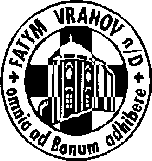 FATYM Vranov nad Dyjí, Náměstí 20, 671 03 Vranov nad Dyjí;515 296 384, email: vranov@fatym.com; www.fatym.comBankovní spojení: Česká spořitelna č.ú.:1580474329/080012. 2. neděle 6. v mezidobí 7,30 Vratěnín – mše svatá 7,30 Štítary –  mše svatá 9,00 Plenkovice –  mše svatá 9,15 Vranov – mše svatá 10,15 Olbramkostel - mše svatá 11,11 Lančov – mše svatá11,30 Šumná – mše svatá13. 2. pondělí 6. týdne v mezidobí – sv. Kateřina Ricciová6,45 Vranov – mše svatá9,00  Štítary – mše svatá16,00 Vratěnín -  mše svatá14. 2. úterý 6. týdne v mezidobí – sv. Valentýn a den úmrtí sv. Cyrila16,00 Uherčice – dům Slečny E. Součkové – kaple sv. Anežky – mše svatá18,06 Štítary – mše svatá15. 2. středa Bl. Bedřicha Bachsteina a druhů, mučedníků 7,30 Olbramkostel – mše svatá14,30 Štítary – mše svatá17,00 Vranov – pouť nový Jeruzalém: růženec, mše svatá adorace19,00 Vranov – fara – Nad Biblí16. 2. čtvrtek 6. týdne v mezidobí – sv. Juliána17,00 Vranov – mše svatá18,00 Šumná – mše svatá17. 2. pátek sv. Alexia a druhů, řeholníků 8,00 Vranov – mše svatá16,30 Olbramkostel – mše svatá18,00 Plenkovice – mše svatá 18,06 Štítary – mše svatá18. 2. sobota sobotní památka Panny Marie16,00 Podmyče – mše svatá19. 2. neděle 7. v mezidobí – sbírka svatopeterský haléř7,30 Vratěnín – mše svatá 7,30 Štítary –  mše svatá od 10,00 masopust9,00 Plenkovice –  mše svatá 9,15 Vranov – mše svatá 10,15 Olbramkostel - mše svatá 11,11 Lančov – mše svatáHeslo: Mějme stále na paměti, že jsme všichni Boží děti. Modleme se za mír – připojme půst.,, 16. - 19. 2. exercicie pro muže téma: O něco jde, 19. 2. Štítary od 10,00 Masopust, 20. 2. Duchovní obnova pro maminky malých dětí – jednodenní, 26. 2. Kino Máj v 15,30 film pro TKS koledníky – Princ Egyptský, 2. 3. – 5. 3. exercicie pro maminky Marianek a Soluňáků téma: V pravdě. Na exercicie se hlaste u p. Magdalény Jírové tel. 731 402 745; 